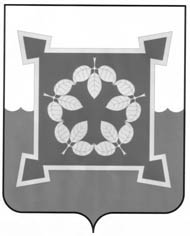 СОБРАНИЕ ДЕПУТАТОВ  ЧЕБАРКУЛЬСКОГО ГОРОДСКОГО ОКРУГА VI СОЗЫВАЧелябинской области	РЕШЕНИЕ 	от ______________№ _____	 ПРОЕКТг. ЧебаркульВ соответствии Федеральными законами от 06.10.2003 №131-ФЗ «Об общих принципах организации местного самоуправления в Российской Федерации», от 02.03.2007 №25-ФЗ «О муниципальной службе в Российской Федерации», от 07.02.2021 №6-ФЗ «Об общих принципах организации и деятельности контрольно-счетных органов субъектов Российской Федерации, федеральных территорий и муниципальных образований», Законом Челябинской области от 30.05.2007 №144-ЗО «О регулировании муниципальной службы в Челябинской области», руководствуясь Уставом Чебаркульского городского округа», Собрание депутатов Чебаркульского городского округа 	РЕШАЕТ:1. Внести в Порядок установления размеров и условий оплаты труда лиц, замещающих должности муниципальной службы и лиц, замещающих муниципальные должности в Чебаркульском городском округе, утвержденный решением Собрания депутатов от 02.08.2022 № 351, изменения следующего содержания:1) в разделе 2 «Оплата труда лиц, замещающих должности муниципальной службы» пункт 3 изложить в следующей редакции:   «3. Размеры должностных окладов лиц, замещающих должности муниципальной службы в Чебаркульском городском округе:подпункт 2 пункта 4 изложить в следующей редакции: «2) ежемесячная надбавка за классный чин в следующих размерах:Ежемесячная надбавка за классный чин выплачивается со дня присвоения лицу, замещающему должность муниципальной службы, классного чина в порядке, установленном законодательством Челябинской области и решением Собрания депутатов Чебаркульского городского округа;»;2) в разделе 3 «Оплата труда лиц, замещающих муниципальные должности»пункт 8 изложить в следующей редакции:«8. Размер ежемесячного денежного вознаграждения лиц, замещающих муниципальные должности, определяется с учетом должностных окладов:  пункт 10 изложить в следующей редакции:«10. Установить дополнительную выплату лицам, замещающим муниципальные должности в виде единовременной выплаты при предоставлении ежегодного оплачиваемого отпуска в размере 3 должностных окладов.».3. Настоящее решение подлежит опубликованию (обнародованию) в установленном порядке и вступает в силу  с 01 января 2024 года.4. Контроль исполнения настоящего решения возложить на постоянную депутатскую комиссию по бюджетно-финансовой и экономической политике (председатель Н.С. Баландин).Председатель Собрания депутатовЧебаркульского  городского  округа				       Н.С. БаландинИсполняющий обязанности ГлавыЧебаркульского городского округа					         О.В. ЕрёминСОГЛАСОВАНОЗаместитель главы по бюджетному процессу,начальник Финансового управления администрации		                О.Г. ТаймасоваПредседатель Контрольно-счетного комитета			           Н.В. ЕреклинцеваИсполняющий обязанности начальника                                                                                           юридического отдела администрации                                                                    А.А. Корюкова        Председатель постоянной комиссиипо бюджетно-финансовой и экономической политике			     Н.С. БаландинПредседатель постоянной депутатскойкомиссии по нормотворчеству…						     О.В. ПермяковПроект готовил:Начальник бюджетного отделаФинансового управления администрации				   Л.С. АндроноваВопрос готов для внесения в проектповестки дня заседания Собрания депутатовПредседатель Собрания депутатовЧебаркульского городского округа				                 Н.С. БаландинУправляющий делами Собрания депутатовЧебаркульского городского округа					        Н.Б. ЯкуповаО внесении изменений в Порядок установления размеров и условий оплаты труда лиц, замещающих должности муниципальной службы и лиц, замещающих муниципальные должности в Чебаркульском городском округе, утвержденный решением Собрания депутатов от 02.08.2022 № 351№п/пНаименование должностиРазмер оклада,  (в рублях)1Заместитель главы Чебаркульского городского округа14 7282Управляющий делами администрации Чебаркульского городского округа Управляющий делами Собрания депутатов Чебаркульского городского округа11 8723Начальник управления администрации Чебаркульского городского округа9 4084Заместитель начальника управления администрации Чебаркульского городского округа8 7925Начальник отдела администрации Чебаркульского городского округа Начальник отдела в составе управления администрации Чебаркульского городского округаНачальник отдела в составе управления администрации Чебаркульского городского округа, являющийся главным бухгалтером8 5466Заместитель начальника отдела администрации Чебаркульского городского округаЗаместитель начальника отдела в составе управления администрации Чебаркульского городского округа8 0537Инспектор-ревизор Контрольно-счетного комитета муниципального образования «Чебаркульский городской  округ»6 3628Ведущий специалист 5 9599Специалист I категории4 592Классный чинГруппа должностей муниципальной службы (по Реестру должностей муниципальной службы в Чебаркульском городском округе)Размер надбавки(рублей)Действительный муниципальный советник 1 классаВысшая4 603Действительный муниципальный советник 2 классаВысшая4 245Действительный муниципальный советник 3 классаВысшая3 898Муниципальный советник 1 классаГлавная3 540Муниципальный советник 2 классаГлавная3 192Муниципальный советник 3 классаГлавная2 834Советник муниципального образования 1 классаВедущая2 599Советник муниципального образования 2 классаВедущая2 128Советник муниципальной службы 1 классаСтаршая1 770Советник муниципальной службы 2 классаСтаршая1 423Референт муниципальной службыМладшая1 188№п/пНаименование должностиРазмер вознаграждения и должностного оклада (в рублях)1Председатель Контрольно-счетного комитета муниципального образования «Чебаркульский городской  округ»70 247 (в том числе должностной оклад в размере 11 312)2Заместитель председателя Контрольно-счетного комитета муниципального образования «Чебаркульский городской  округ»53 391 (в том числе должностной оклад в размере 8 960)